NOT: Bu form Anabilim Dalı Başkanlığı üst yazı ekinde word formatında enstitüye ulaştırılmalıdır.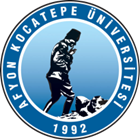 T.C.AFYON KOCATEPE ÜNİVERSİTESİSOSYAL BİLİMLER ENSTİTÜSÜT.C.AFYON KOCATEPE ÜNİVERSİTESİSOSYAL BİLİMLER ENSTİTÜSÜT.C.AFYON KOCATEPE ÜNİVERSİTESİSOSYAL BİLİMLER ENSTİTÜSÜT.C.AFYON KOCATEPE ÜNİVERSİTESİSOSYAL BİLİMLER ENSTİTÜSÜ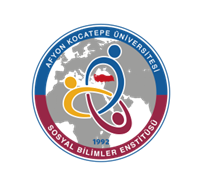 2023-2024 EĞİTİM-ÖGRETİM YILI BAHAR YARIYILI SİYASET BİLİMİ VE KAMU YÖNETİMİ ANABİLİM DALI SİYASET BİLİMİ VE KAMU YÖNETİMİ TEZLİ YÜKSEK LİSANS PROGRAMI HAFTALIK DERS PROGRAMI2023-2024 EĞİTİM-ÖGRETİM YILI BAHAR YARIYILI SİYASET BİLİMİ VE KAMU YÖNETİMİ ANABİLİM DALI SİYASET BİLİMİ VE KAMU YÖNETİMİ TEZLİ YÜKSEK LİSANS PROGRAMI HAFTALIK DERS PROGRAMI2023-2024 EĞİTİM-ÖGRETİM YILI BAHAR YARIYILI SİYASET BİLİMİ VE KAMU YÖNETİMİ ANABİLİM DALI SİYASET BİLİMİ VE KAMU YÖNETİMİ TEZLİ YÜKSEK LİSANS PROGRAMI HAFTALIK DERS PROGRAMI2023-2024 EĞİTİM-ÖGRETİM YILI BAHAR YARIYILI SİYASET BİLİMİ VE KAMU YÖNETİMİ ANABİLİM DALI SİYASET BİLİMİ VE KAMU YÖNETİMİ TEZLİ YÜKSEK LİSANS PROGRAMI HAFTALIK DERS PROGRAMI2023-2024 EĞİTİM-ÖGRETİM YILI BAHAR YARIYILI SİYASET BİLİMİ VE KAMU YÖNETİMİ ANABİLİM DALI SİYASET BİLİMİ VE KAMU YÖNETİMİ TEZLİ YÜKSEK LİSANS PROGRAMI HAFTALIK DERS PROGRAMI2023-2024 EĞİTİM-ÖGRETİM YILI BAHAR YARIYILI SİYASET BİLİMİ VE KAMU YÖNETİMİ ANABİLİM DALI SİYASET BİLİMİ VE KAMU YÖNETİMİ TEZLİ YÜKSEK LİSANS PROGRAMI HAFTALIK DERS PROGRAMI2023-2024 EĞİTİM-ÖGRETİM YILI BAHAR YARIYILI SİYASET BİLİMİ VE KAMU YÖNETİMİ ANABİLİM DALI SİYASET BİLİMİ VE KAMU YÖNETİMİ TEZLİ YÜKSEK LİSANS PROGRAMI HAFTALIK DERS PROGRAMI2023-2024 EĞİTİM-ÖGRETİM YILI BAHAR YARIYILI SİYASET BİLİMİ VE KAMU YÖNETİMİ ANABİLİM DALI SİYASET BİLİMİ VE KAMU YÖNETİMİ TEZLİ YÜKSEK LİSANS PROGRAMI HAFTALIK DERS PROGRAMI         GÜNLER         GÜNLER         GÜNLER         GÜNLER         GÜNLER         GÜNLER         GÜNLER         GÜNLERSaatPazartesiPazartesiSalıÇarşambaPerşembePerşembeCuma08:30Türkiye’de Siyasal Akımlar(Doç. Dr. FatihDEMİRCİ) Öğr. Üyesi OdasıTürkiye’de Anayasalar ve Demokrasi (Dr. Öğr. ÜyesiKerim ÇINAR)Öğr. Üyesi OdasıTürkiye Modernleşmesi ve Düşüncesi(Dr. Şenol GÜNDOĞDU)Öğr. Üyesi OdasıTürkiye Modernleşmesi ve Düşüncesi(Dr. Şenol GÜNDOĞDU)Öğr. Üyesi Odası09:30Türkiye’de Siyasal Akımlar(Doç. Dr. FatihDEMİRCİ) Öğr. Üyesi OdasıTürkiye’de Anayasalar ve Demokrasi (Dr. Öğr. ÜyesiKerim ÇINAR)Öğr. Üyesi OdasıTürkiye Modernleşmesi ve Düşüncesi(Dr. Şenol GÜNDOĞDU)Öğr. Üyesi OdasıTürkiye Modernleşmesi ve Düşüncesi(Dr. Şenol GÜNDOĞDU)Öğr. Üyesi Odası10:30Türkiye’de Siyasal Akımlar(Doç. Dr. FatihDEMİRCİ) Öğr. Üyesi OdasıTürkiye’de Anayasalar ve Demokrasi (Dr. Öğr. ÜyesiKerim ÇINAR)Öğr. Üyesi Odası Türkiye Modernleşmesi ve Düşüncesi(Dr. Şenol GÜNDOĞDU)Öğr. Üyesi OdasıTürkiye Modernleşmesi ve Düşüncesi(Dr. Şenol GÜNDOĞDU)Öğr. Üyesi Odası11:3013:00Kamu Politikası Analizi(Doç. Dr. Volkan GÖÇOĞLU)Öğr. Üyesi OdasıKamu Politikası Analizi(Doç. Dr. Volkan GÖÇOĞLU)Öğr. Üyesi OdasıÇevre ve İnsan (Prof. Dr. Ethem Kadri PEKTAŞ)Öğr. Üyesi OdasıTürkiye’de Azınlıklar ve Azınlık Politikaları (Dr. Öğr. ÜyesiZelkif POLAT)Öğr. Üyesi OdasıAvrupa Birliği Kriterleri ve Türkiye (Prof. Dr. Mustafa FİŞNE)Öğr. Üyesi OdasıAvrupa Birliği Kriterleri ve Türkiye (Prof. Dr. Mustafa FİŞNE)Öğr. Üyesi Odası14:00Kamu Politikası Analizi(Doç. Dr. Volkan GÖÇOĞLU)Öğr. Üyesi OdasıKamu Politikası Analizi(Doç. Dr. Volkan GÖÇOĞLU)Öğr. Üyesi OdasıÇevre ve İnsan (Prof. Dr. Ethem Kadri PEKTAŞ)Öğr. Üyesi OdasıTürkiye’de Azınlıklar ve Azınlık Politikaları (Dr. Öğr. ÜyesiZelkif POLAT)Öğr. Üyesi OdasıAvrupa Birliği Kriterleri ve Türkiye (Prof. Dr. Mustafa FİŞNE)Öğr. Üyesi OdasıAvrupa Birliği Kriterleri ve Türkiye (Prof. Dr. Mustafa FİŞNE)Öğr. Üyesi Odası15:00Kamu Politikası Analizi(Doç. Dr. Volkan GÖÇOĞLU)Öğr. Üyesi OdasıKamu Politikası Analizi(Doç. Dr. Volkan GÖÇOĞLU)Öğr. Üyesi OdasıÇevre ve İnsan (Prof. Dr. Ethem Kadri PEKTAŞ)Öğr. Üyesi OdasıTürkiye’de Azınlıklar ve Azınlık Politikaları (Dr. Öğr. ÜyesiZelkif POLAT)Öğr. Üyesi OdasıAvrupa Birliği Kriterleri ve Türkiye (Prof. Dr. Mustafa FİŞNE)Öğr. Üyesi OdasıAvrupa Birliği Kriterleri ve Türkiye (Prof. Dr. Mustafa FİŞNE)Öğr. Üyesi Odası16:0017:00